Положениео ведении школьных тетрадей и их проверкев МБОУ СОШ с. ЕлабугаI. Общие положения1.1. Настоящее Положение разработано в соответствии с:· Санитарно-гигиеническими требованиями к условиям обучения вобщеобразовательных учреждениях;· Класс;· Регулярность проверки;· Система работы над ошибками (работа над каллиграфией, классификацияошибок, индивидуальная работа учащихся над собственными ошибками);· Разнообразие форм классных и домашних работ;·На обложке тетрадей для контрольных работ, работ по развитию речи,лабораторных и практических работ делаются соответствующие записи.2.3. При выполнении работ учащимся не разрешается писать на полях (заисключением пометок на полях во время записи лекций в старших классах).Обязательным является соблюдение правила «красной» строки в тетрадях повсем предметам.2.4. Дата выполнения работы записывается в строку арабскими цифрами иназванием месяца в тетрадях по математике в 1-6-м классах, прописью — втетрадях по русскому языку в 1 -9-м классах, цифрами на полях или строке втетрадях по остальным предметам.2.5. Размер полей в тетрадях устанавливается учителем исходя из спецификиписьменных работ по учебному предмету. 2.6. На каждом уроке в тетрадях следует записывать его тему, а на уроках порусскому языку, математике, алгебре и геометрии — указывать видвыполняемой работы (классная, домашняя, самостоятельная, диктант,изложение, сочинение и т.д.).2.7. При выполнении заданий в тетрадях учащиеся должны указывать номерупражнения, задачи, вопроса.2.8. Устанавливается следующий пропуск клеток и линий в тетрадях:• по математике (алгебре, геометрии) — начинать писать с самой верхнейполной клетки, между разными заданиями пропускать 2 клетки, между домашней и классной — 4 клетки, между датой и заголовком работы — 2клетки;• по русскому языку — линии внутри одной работы не пропускаются, междудомашней и классной работой оставляют 2 линии.Текст каждой новой работы начинается с «красной» строки на той жестранице тетради, на которой написаны дата и наименование работы.2.9. Итоговые контрольные работы по русскому языку и математикевыполняются в специальных тетрадях, предназначенных для этого видаработ, поэтому слова «контрольная работа» не пишутся: в тетрадях по рус-скому языку записывается только вид работы (например, диктант). То жеотносится и к обозначению кратковременных работ, выполняемых в общихтетрадях.2.10. Учащиеся ведут записи в тетрадях синей или фиолетовой пастой.Черная или зеленая пасты, карандаш могут быть использованы приподчеркивании, составлении графиков и т.д. Учащимся запрещается писать втетрадях красной пастой.3. Порядок проверки письменных работ учащихся3.1. Устанавливается следующий порядок проверки письменных работучащихся (см. табл.2).3.2. В проверяемых работах по русскому языку в 1-7-х классах учительисправляет все допущенные ошибки, руководствуясь следующим правилом:а) зачеркивая орфографическую ошибку, цифру, математический знак,подписывает вверху букву или нужную цифру, знак;б) пунктуационный ненужный знак зачеркивается, необходимый пишетсякрасной пастой;в) при проверке тетрадей по русскому языку учитель обозначает ошибкуопределенным знаком (для удобства подсчета ошибок и классификации), припроверке изложений и сочинений, кроме орфографических ипунктуационных, отмечаются фактические, логические и речевые ошибки.3.3. При проверке тетрадей в 8-11-х классах целесообразно, чтобы учительтолько подчеркивал допущенную ошибку и отмечал на полях количествоошибок.3.4. При проверке тетрадей по математике в 3-11 классах учитель толькоподчеркивает допущенную ошибку и отмечает на полях.3.5. Работу над ошибками выполняем в рабочих тетрадях при получении«неудовлетворительной» оценки или по требованию учителя.3.6. Сроки выставления оценок за письменные работы:- контрольные диктанты, контрольные работы, тесты, самостоятельныеработы, практические и лабораторные работы во 2-11 классах по всемпредметам учебного плана – к следующему уроку, а при большом количестверабот (более 70) – через один урок;- изложения и сочинения в начальных классах – не позже, чем через 2 дня, в5-9 классах – через неделю;-сочинения в 10-11 классах – в течение 10 дней после их проведения;контрольные работы, тесты по алгебре и началу анализа в 9-11 классах – втечение 3 дней после их проведения.4. Контроль за ведением тетрадей и качеством их проверкиадминистрацией школы:· Соответствие количества тетрадей количественному составу класса;· Соответствие отметок существующим нормам;· Внешний вид тетрадей (оформление, аккуратность ведение, единообразиенадписи тетрадей);· Дифференцированный подход.Принято Педагогическим советом школы №5 от 22.01.2019 г.«Утверждаю»Директор МБОУ СОШ с.Елабуга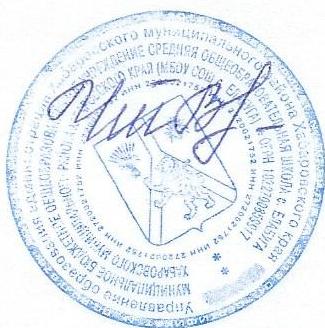 Хабаровского муниципального района________Т.В. ЧеченихинаПредметы/классы1-5678-910-11Математика После каждого урокаВ первом полугодии – после каждого урока, во втором – 1,2 раза в неделю2 раза в неделю1 раз в неделю1 раз в 2 неделиРусский языкПосле каждого урокаВ первом полугодии – после каждого урока, во втором – 1,2 раза в неделю2 раза в неделю1 раз в неделю1 раз в 2 неделиИностранный языкПосле каждого урока2 раза в неделюЗначимые работы е реже 1 раза в неделю 1 раз в 2 неделиНе реже 1,2 раз в четвертьОстальные Выборочно, 1-2 раза в четвертьВыборочно, 1-2 раза в четвертьВыборочно, 1-2 раза в четвертьВыборочно, 1-2 раза в четвертьВыборочно, 1-2 раза в четверть